OŚRODEK LECZNICZO-WYPOCZYNKOWY ZNP „DELFIN” – USTKAhttp://ustkaznp.tp1.pl/pl/start/   76-270 Ustka, ul. Kopernika 5   Andrzej Graban  tel 59 814 70 13 Ośrodek Leczniczo-Wypoczynkowy ZNP „DELFIN” położony w zabytkowym dworku
z 1914 r. 100 m od morza.Baza noclegowa posiada 56 miejsc w pokojach 1, 2, 3, 4 osobowych i apartamentach o zróżnicowanym standardzie i cenach.Walory kuchni potwierdzają wszyscy Goście.Na terenie ośrodka jest gabinet zabiegowy świadczący usługi rehabilitacyjne (np. inhalacja, naświetlanie lampą BIO-V, masaż suchy, masaż rehabilitacyjny, itp.).Mikroklimat tego urokliwego ośrodka, który wraz z przylegającym mu terenem jest zabytkiem, wpływają kojąco na przebywających tu gości. Bliskość morza i lasów oraz unikalnego środowiska Ustki: klify morskie, czysta woda, wydmy, lasy sosnowe oraz powietrze bogate w brom i sole jodu skutecznie leczące choroby układu: oddechowego, krążeniowego, choroby pochodzenia reumatycznego to niepodważalne fakty.Możliwość korzystania z tras spacerowych i rowerowych oraz organizowanych wycieczek do :Trójmiasta, Słowińskiego Parku Narodowego, Słupska, Darłowa, na Półwysep Helski, po Ziemi Kaszubskiej czy rejs po Zatoce Gdańskiej to formy proponowane dla turystów – zwolenników czynnego wypoczynku.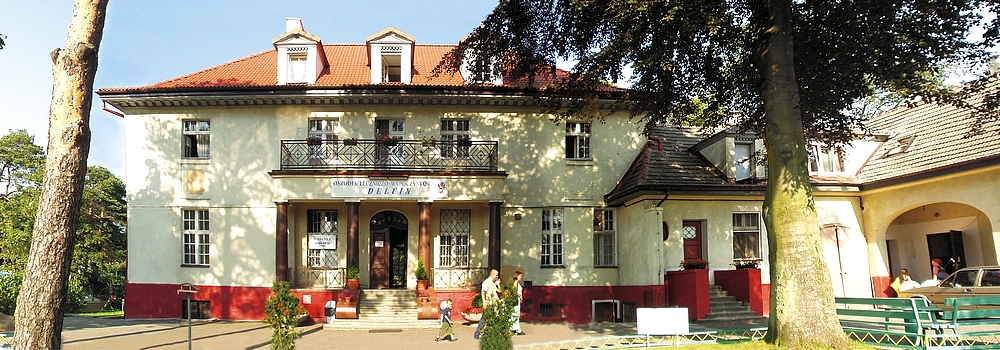 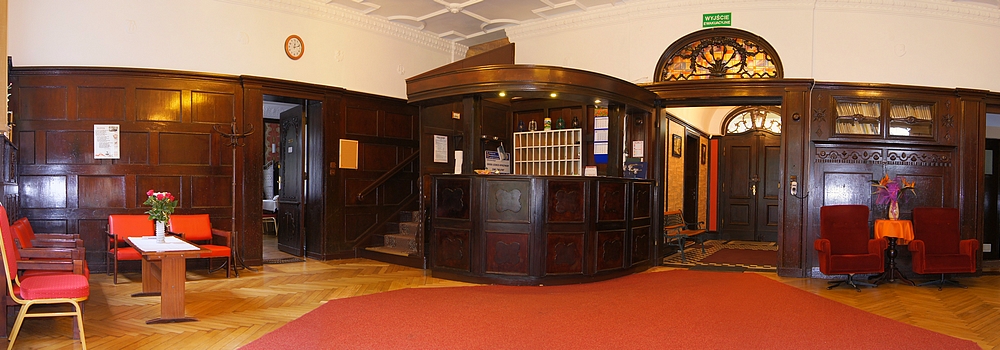 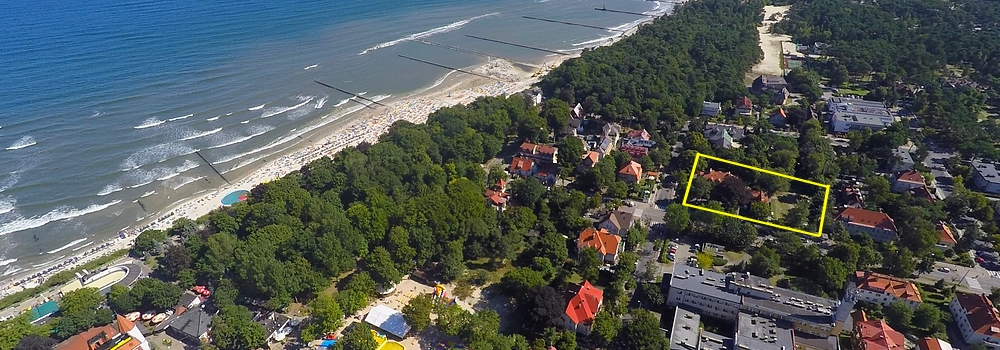 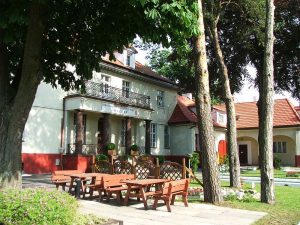 